Publicado en Cantabria el 15/12/2020 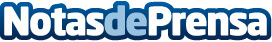 El carsharing llega a Cantabria de la mano de guppySantander se suma así a la lista de ciudades que cuentan con servicio de coche compartido. Permitiendo al ciudadano desplazarse de manera cómoda, económica y ecológica. Los usuarios de guppy podrán reservar y abrir su vehículo para comenzar su funcionamiento desde su móvilDatos de contacto:Juan Gracia Vara Director guppy Cantabria722 132 142 Nota de prensa publicada en: https://www.notasdeprensa.es/el-carsharing-llega-a-cantabria-de-la-mano-de Categorias: Viaje Automovilismo Cantabria Entretenimiento Ecología Industria Automotriz http://www.notasdeprensa.es